2022年怀化市普通高中学业水平合格性考试市（州）组考科目考试试卷信 息 技 术（第一套）说明：本卷考查内容为必修模块《数据与计算》和《信息系统与社会》。考生注意：本试卷共三道大题，请按要求做答。时量 30 分钟，满分 100 分。一、单项选择题（每小题4分，15小题，共60分）1、 以下关于数据、信息、知识和智慧的说法错误的是（   ）。A. 数据是信息存在的一种形式B. 数据是一种被加工过的信息C. 信息经过提炼和总结后，可以形成一定的知识D. 数据、信息、知识及智慧是逐渐递进的概念，后者是前者的抽象与升华，前者是后者的基础和前提2、十进制数17转换成二进制数，其结果为（）A.11111      B.11110      C.10011     D.100013、我国居民身份证目前采用18位编码，每一个编码只对应一个人，这种方式的的编码体现编码的（）         A.准确性     B.唯一性     	C.价值性   D.可读性4、目前图像编码常用的RGB编码方式，即一个点的颜色值用三个字节分别代表三种颜色（红、绿、蓝）混合而成，请问一幅长100像素、宽100像素的图片约占用多少存储空间（）A.10K       B.30k       C.10M         D.30M5、采集到的音频信号是无法直接存放在计算机中进行处理的，我们必须先将声音的      数据转换为     数据，这一过程我们往往称为声音的数字化。（   ）A. 数字  模拟    B. 音频  数字   C. 模拟  数字    D. 模拟  音频6、 大数据的最显著特征是（）A.数据处理速度快        B.数据类型多样C.数据规模大            D.数据价值密度高7、以下不属于现代信息技术应用的是()A. 数字校园		B. 手工绘画 		C. 电子商务			D. 卫星导航8、表格数据加工方法有数据的计算、数据的排序、（）、数据的分类汇总等数据的对比         B. 数据的筛选C. 数据的关联         D. 数据的运算9、成绩分析系统中经常用一个指标来判别班级学生成绩是否两级分化，这个指标是（）A. 平均分   B. 优秀率   C. 及格率  D. 方差10、逻辑运算： “真 and  假  or  真” 的结果是（）A . 真       B. 假      C. 1      D. 011、观察python代码：n=0for i in range(5):   n=n+iprint(n)请问最后打印的结果是（）8       B. 10      C. 12      D. 15 12、如题 8 图所示，为计算怀化地区 2014 至 2018 年期间高考第一天的最高气温平均值，B7 单元格中应填写的公式或函数是（   ）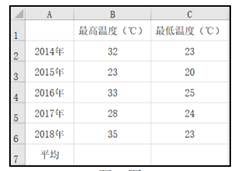 A．= AVERAGE(C2:C6)              	B．=(C2+C3+C4+C5+C6)/5 C．=B2+B3+B4+B5+B6/5             	D．=AVERAGE(B2:B6)13、对班上成绩数据求平均，排序，汇总，下列哪些个软件系统不能胜任（）。Python   B. Excel    C. Vb      D. photoshop  14、利用计算机编程解决问题时，一般需要设计算法。算法有三种基本控制结构，下图 描述的是（ ）。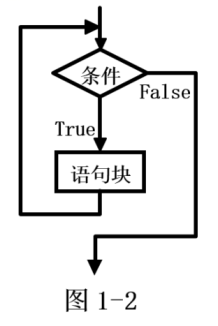  顺序结构     B. 分支结构      C. 选择结构      D. 循环结构15、上电商平台买过商品的人都知道，如果买过某类商品，下次进入该平台的时候会大量推送同类商品给你，这是系统分析什么数据产生的结果（）A. 商品的分类               B. 交易记录      C. 商家的产品线             D. 结算数据二、判断题（每小题4分，10小题，共20分）1、我们设计各种应用系统目的是为了减轻繁重的劳动，提高生产效率和生产力。（    ）2、大型超市扫码支付是因为客户的支付二维码里包含需要支付的金额等信息（    ）3、在编程解决问题的过程中，一般步骤是：设计算法->	分析问题->	编写程序->调试运行（   ）4、家里有老人经常遗忘钥匙，为此安装了智能锁，除了钥匙开锁外，还提供了指纹开锁，这是使用了人工智能技术中的指纹识别技术（    ）5、密码太短，很容易被对方用穷举法破解（    ）三、多项选择题（每小题4分，5小题，共20分）1、以下关于计算机软硬件说法正确的是(		)中央处理器（CPU）主要由运算器和控制器组成断电后，计算机中只读存储器（ROM）中的信息会丢失计算机软件可分为系统软件、应用软件常用的计算机操作系统有 Windows、iOS、Android等2、下列式子中有哪些是Python中正确的赋值语句（       ）。A．a  = 3                           B．3 = a                C．a = = c                          D．b = d智能停车收费系统中，哪些模块是必须有的（        ）。汽车出入时间数据采集          B．计费         C．智能引导停车                  D．汽车安全检测   4、关于信息、数据安全，下面说法正确的是（      ）。A．重要数据必须备份   B．可以在微信、微博等平台上任意发布信息   C．定时对计算机病毒扫描，防止计算机上数据破坏       D．不熟悉的网站尽量不要访问 公交 IC 卡收费系统至少应包含以下哪些子系统（      ）售卡充值子系统    刷卡付费子系统  交易结算子系统   人事管理子系统普通高中学业水平合格性考试机考试卷参考答案信 息 技 术（第一套）一、单项选择题（15小题，每小题4分，共60分）二、判断题（10小题，每小题2分，共20分）三、多项选择题（5小题，每小题4分，共20分）题号123456789101112131415答案BDBBCCBBDABDDDB题号12345678910答案√××√√题号12345答案ACDADABCACDABC